UNITED NATIONS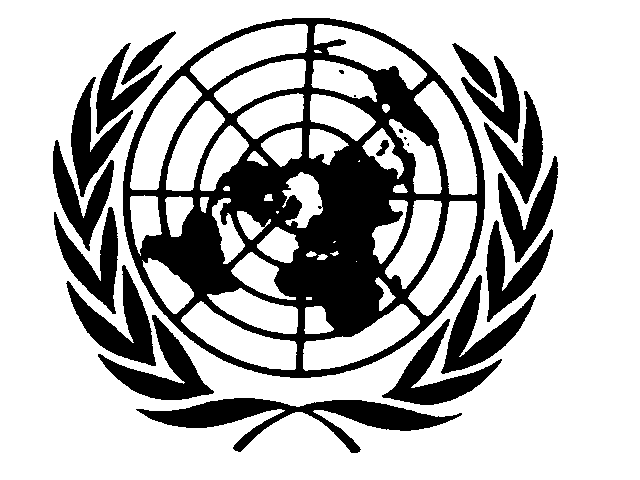 UNITED NATIONS-THE NIPPON FOUNDATION FELLOWSHIP APPLICATION FORM:NOMINATION and RECOMMENDATION FORM
Instructions:To be completed by an official of the nominating Government, institution or other body which employs the applicant, who will sign and stamp the form. Please see https://www.un.org/oceancapacity/content/apply-now for additional information. I herby _________________________________  of  _____________________________________________                          (Print name of individual nominating candidate)                                                             (Title or Post, and Institution or Body of individual nominating candidate) 
Nominate _______________________________________________                                               (Candidate’s surname, given name, middle initial)On behalf of ______________________________________________________
                                                                (State, institution or body)As a candidate for the nine (9) month United Nations - The Nippon Foundation Fellowship in Ocean Affairs and the Law of the SeaAnd I also herby certify that:
The research/studies to be made under this Fellowship are necessary for the advancement of the economic or social development or public administration of the State, and that in the case of a Fellowship being granted, the Fellow will maintain his employment status at the end of the Programme and full use would be made of the Fellow in the field covered by the Fellowship;All information supplied by the candidate is complete and correct;The candidate has adequate knowledge, appropriately tested, of a language which can be used for working purposes in the proposed universities/institutions; The absence of the candidate during the period of research/studies abroad would not have any adverse effect on the status, seniority, salary, pension and similar rights of the candidate; and Upon completion of the Fellowship Programme, the Candidate will be employed as:Title of post or position: ______________________________________________________________Duties and responsibilities:________________________________________________________________________________________________________________________________________________________________________________________________________________________________Nominating Authority’s Address:                                                                                     Place and date: ___________________________________________________________________________                      (Address line 1)____________________________________________                                   (City, District/Province)                                                                                               ________________________________________________________________________________________                                              Signature of nominating official   (Postal Code, Nation ) Fax (Obligatory): _____________________________E-mail (Obligatory):___________________________                                                          (place official seal above)Instructions: To be completed in detail by the nominating authority as identified in page 1.Comments on educational qualifications, experience in the subject to be studied, age, health and personality of the candidate:Comments on the linguistic ability of the candidate:Comments on proposed course of research/study proposed by the applicant:4. Comments on use to which Fellow’s training will be put upon return home:5. Certification of nominating official as identified on page 1:Place and Date:_________________________                              ________________________________                                                                                                                    Signature of nominating official   Please note:This nomination and recommendation form contains two (2) pages.
All fields must be duly completed and both pages signed.                                                                                                                           (place official seal above)